Hinweise für die Antragstellerin oder den AntragstellerBitte füllen Sie den Antrag vollständig aus und geben als Modultitel die im jeweiligen Modulhandbuch verwendete Bezeichnung an.Die Anerkennung erfolgt i.d.R. auf Modulebene. In Einzelfällen ist auch eine Teilanrechnung möglich. Bedingung für eine Anerkennung von Leistungen aus einem anderen Studiengang ist, dass sich Studienzeiten sowie Studien- und Prüfungsleistungen in Qualifikationsziel, Umfang und Anforderungen nicht wesentlich von dem betroffenen Studiengang der Philipps-Universität Marburg unterscheiden. Hier ist besonders darauf zu achten, dass die Qualifikationsziele, d.h. Lernergebnisse, vergleichbar mit jenen im Studiengang Psychologie sind.Die Antragstellerin bzw. der Antragsteller ist verpflichtet, ihre bzw. seine anzuerkennenden Leistungen durch Nachweise zu belegen, d.h. auch alle erforderlichen Unterlagen vorzulegen. Dazu gehören insbesondereTranscripts of Records oder vergleichbare Nachweise der Leistungserbringung. Aus diesen müssen die Bewertung, die Leistungspunkte und die Zeitpunkte sämtlicher Prüfungsleistungen hervorgehen, denen sie oder er sich in einem anderen Studiengang oder an anderen Hochschulen bisher unterzogen hat.lernergebnisorientierte Beschreibungen der Module oder der absolvierten KurseInformationen über den geleisteten Arbeitsaufwand und erforderliche VoraussetzungenInformationen über das verwendete Notensystem (bei im Ausland erbrachten Leistungen). Bei vergleichbaren Systemen ist die Note seitens des Fachbereichs umzurechnen und dann zu übernehmen. Im Falle von nicht vergleichbaren Notensystemen oder bei unbenotet erbrachten Leistungen wird ohne Note anerkannt. Die ggf. erbrachte Note wird nicht im Zeugnis ausgewiesen und geht nicht in die Endnote ein.Die Dokumente müssen in deutscher oder englischer Sprache vorliegen. Senden Sie den Antrag zunächst zusammen mit den erforderlichen Nachweisen und Modulbeschreibungen per E-Mail an den oder die Anerkennungsbeauftragte:n. Der Anerkennungsantrag muss zudem mit der Originalunterschrift des Antragstellers bzw. der Antragstellerin als Papierdokument eingereicht werden.Die Nachweise über erbrachte Leistungen müssen - im Fall von digital ausgestellten Dokumenten - mit einem Vermerk über ihre Gültigkeit ohne Unterschrift oder einer digitalen Verifizierungsoption ausgestattet sein. Per Hand unterzeichnete und mit Stempel versehene Papierdokumente müssen zusätzlich im Original bzw. als beglaubigte Kopie vorgelegt werden. Diese können auf dem Postweg zugesendet oder nach vorheriger Terminvereinbarung persönlich eingereicht werden. 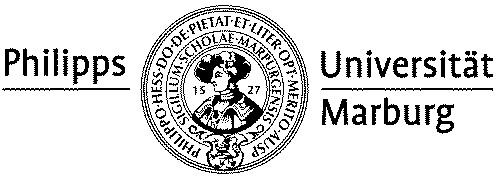 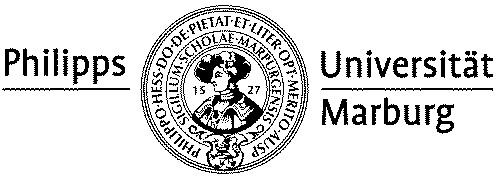 Philipps-Universität MarburgFachbereich PsychologiePrüfungsausschussGutenbergstraße 1835032 MarburgAntrag auf Anerkennung von Studien- und PrüfungsleistungenHiermit beantrage ich die Anerkennung der nachfolgenden erbrachten Leistungen auf Leistungen in meinem Studiengang an der Philipps-Universität Marburg.Dem Antrag liegen folgende Dokumente in Kopie bei, die Originale werde ich bei Einreichung des Antrags vorlegen:
Ich bestätige die Vollständigkeit und Richtigkeit der von mir gemachten Angaben.Von dem bzw. der Anerkennungsbeauftragten auszufüllen:Ich empfehle die Anerkennung der o.g. Leistungen auf folgende Module des o.g. Studiengangs:
Die Anerkennung der folgenden Leistungen empfehle ich zu versagen:Von dem bzw. der Vorsitzenden des Prüfungsausschusses auszufüllen: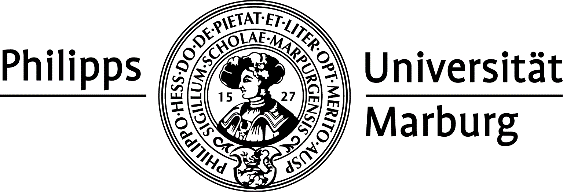 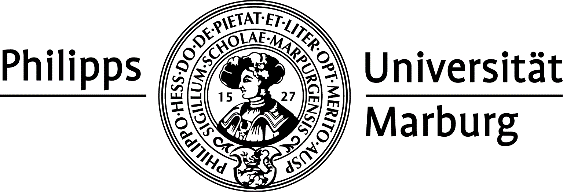 Antrag auf Anerkennung von Studien- und PrüfungsleistungenSehr geehrte Frau / Sehr geehrter Herr …,Es ergeht folgenderAnerkennungsbescheidDie Anerkennung der beantragten Leistungen erfolgt entsprechend der Empfehlung der bzw. des Anerkennungsbeauftragten.Rechtsbehelfsbelehrung:Gegen diesen Bescheid kann innerhalb eines Monats nach seiner Bekanntgabe schriftlich oder zur Niederschrift Widerspruch bei der Präsidentin der Philipps-Universität Marburg, Biegenstraße 10, 35037 Marburg, erhoben werden.Angaben zu Ihrer Person:Angaben zu Ihrer Person:Angaben zu Ihrer Person:Angaben zu Ihrer Person:Name:Vorname:AnschriftMatrikelnr.:Students-Mail-Adresse:Studiengang/ Abschluss:PO-Version:Angaben zu den Institutionen, deren Leistungen anerkannt werden sollen:Angaben zu den Institutionen, deren Leistungen anerkannt werden sollen:Angaben zu den Institutionen, deren Leistungen anerkannt werden sollen:Angaben zu den Institutionen, deren Leistungen anerkannt werden sollen:Name der Universität:Fachbereich:Studiengang:Abschluss:Nr.TitelECTSPrüfungsdatumBewertungAusstellende InstitutionBspThe Art of Windsurfing602.02.202211University of Cocomoanzuerkennen fürErweitertes Kompetenzspektrum (B-EK1), 6 ECTS Erweitertes Kompetenzspektrum (B-EK1), 6 ECTS Erweitertes Kompetenzspektrum (B-EK1), 6 ECTS Erweitertes Kompetenzspektrum (B-EK1), 6 ECTS anzuerkennen für(Modulname und ECTS)(Modulname und ECTS)(Modulname und ECTS)(Modulname und ECTS)anzuerkennen für(Modulname und ECTS)(Modulname und ECTS)(Modulname und ECTS)(Modulname und ECTS)anzuerkennen für(Modulname und ECTS)(Modulname und ECTS)(Modulname und ECTS)(Modulname und ECTS)anzuerkennen für(Modulname und ECTS)(Modulname und ECTS)(Modulname und ECTS)(Modulname und ECTS)anzuerkennen für(Modulname und ECTS)(Modulname und ECTS)(Modulname und ECTS)(Modulname und ECTS)anzuerkennen für(Modulname und ECTS)(Modulname und ECTS)(Modulname und ECTS)(Modulname und ECTS)anzuerkennen für(Modulname und ECTS)(Modulname und ECTS)(Modulname und ECTS)(Modulname und ECTS)anzuerkennen für(Modulname und ECTS)(Modulname und ECTS)(Modulname und ECTS)(Modulname und ECTS)anzuerkennen für(Modulname und ECTS)(Modulname und ECTS)(Modulname und ECTS)(Modulname und ECTS)anzuerkennen für(Modulname und ECTS)(Modulname und ECTS)(Modulname und ECTS)(Modulname und ECTS)OTranscript of Records oder andere Nachweise der erbrachten Leistungen (z.B. ZeugnisseOLernzielorientierte Beschreibung der erbrachten Leistungen (z.B. Modulbeschreibung) OSonstiges:Datum:Unterschrift:Nr.Titel des ModulsECTSBewertungBermerkungNr.BegründungBegründungBegründungBegründungBegründungDatum:Datum:Unterschrift:Philipps-Universität – Fachbereich Psychologie – Prüfungsbüro
Gutenbergstr. 18 - 35032 MarburgFachbereich PsychologieVorsitzender des PrüfungsausschussesProf. Dr. Dr. Martin PeperTel.:	06421 28–23618/-23208/-23665Fax:	06421 28-28929E-Mail:	pruef04@staff.uni-marburg.deAnschrift:	Gutenbergstr. 18
35032 MarburgWeb:	https://www.uni-marburg.de/de/fb04/studium/beratung/pruefungsbueroMarburg, Datum:Unterschrift: